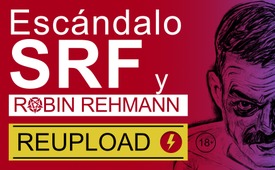 Escándalo sobre SRF y Robin Rehmann - Pánico satánico  (con declaración de Kla.TV sobre las amenazas de SRF)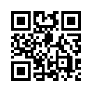 El abuso ritual satánico es pura teoría de la conspiración, afirma SRF en la serie de 6 partes "Pánico satánico". Pero, ¿qué credibilidad tiene esta serie cuando el periodista responsable, Robin Rehmann, se hace pasar por diablo, exhibe públicamente símbolos satánicos, glorifica la violencia en su música y es amigo de un sumo sacerdote satánico en Facebook? ¿Y por qué este hombre de SRF tiene el poder de impedir la emisión de una entrevista sobre una víctima de abusos en un medio de comunicación público del norte de Alemania?Obviamente, Kla.TV llega cada vez más al centro de la problemática con sus emisiones bien documentadas y reveladoras. Porque sólo unas horas después de la emisión del programa “Escándalo sobre SRF y Robin Rehmann - Pánico satánico”, Kla.TV recibió una carta amenazadora del servicio jurídico de la SRF. En este correo electrónico, que llegó a Kla.TV poco antes de las 16 horas de la tarde del domingo 18 de junio, el subdirector del servicio jurídico de SRF exigía que Kla TV retirara el programa de la página principal y de todas las demás plataformas antes de las 18 horas de ese domingo. ¿Teme SRF que salgan más cosas a la luz, que la Emisora reaccione con tanto pánico? Tan rápido como SRF reaccionó, también desapareció la designación satánica del amigo de Rehmann en Facebook en el sitio web de la comunidad satánica nombrada. De repente, este "Francis Dollarhyde" ya no es un sumo sacerdote satánico, sino un simple CEO. Afortunadamente, existen buenos archivos en la red, de modo que uno puede seguir exactamente lo que sucedió en este corto espacio de tiempo tras la emisión de Kla TV  “Escándalo sobre SRF y Robin Rehmann - Pánico satánico”  en la red. Una vez más se demuestra que merece la pena que Kla TV asegure profesionalmente sus fuentes bien documentadas. A propósito de esto: ¡Haga inmediatamente una copia de seguridad de este programa en su ordenador y procure subirlo cuanto antes al mayor número posible de canales independientes! Porque, como probablemente habrán notado nuestros telespectadores de Kla TV, la emisión mencionada fue retirada de nuestra página principal el martes 20 de junio a las 18 horas, tras otro ultimátum del servicio jurídico de SRF. Ahora que nuestro servicio jurídico ha examinado meticulosamente todas las amenazas enumeradas de la SRF y que la autora del la emisión ha comentado las acusaciones, Kla TV vuelve a emitir esta emisión en toda su longitud. Los hechos expuestos en esta emisión tienen mucho peso y están bien fundados, por lo que no deben ocultarse al publico bajo ningún concepto. Además, según la Directiva 10.5 del Código de Periodistas, es nuestro deber periodístico publicar las amenazas de SRF contra Kla TV. Cito textualmente:"Los periodistas defienden la libertad de información en caso de injerencia real o amenaza de injerencia de intereses privados (...). Las amenazas o boicots deben hacerse siempre públicos". El público debe saber que Kla.TV está amenazada por SRF a causa de este emisión de denuncia. Por esta razón, también publicamos la carta amenazadora del servicio jurídico de SRF y las respuestas de la autora de Kla.TV, Lois Sasek, tras la emisión. Sé testigo de las acusaciones infundadas de la SRF y escucha cómo Kla.TV las refuta y da así mucho más peso al documental.Ayude a denunciar esta injusticia informando al mayor número posible de conocidos sobre el escándalo de la SRF y difundiendo ampliamente esta emisión. Siga investigando por su cuenta, para que esta fraternidad criminal no pueda seguir encubriéndose mutuamente. ¡Kla TV se lo agradece!A principios de este año 2023, la cadena de televisión suiza SRF emitió la sexta parte de una serie titulada: Pánico satánico. En ella, el periodista de SRF Robin Rehmann niega que exista una secta satánica que practique el abuso ritual de menores. Robin Rehmann: “¡Eso no existe!” “¡Un completo disparate!” Según Rehmann, todas las víctimas, testigos, policías y terapeutas se habían dejado engañar por una "teoría de la conspiración" o habían sido "convencidos" por los terapeutas. En este programa, Kla.TV investiga los antecedentes del periodista de Satanic Panic Robin Rehmann, cómo está conectado en red y qué objetivo persigue en nombre de SRF. Y es que Kla.TV recibió abundante material gráfico en el que el periodista de SRF Robin Rehmann se muestra, por ejemplo, maquillado como un ser diabolico en su canal de Facebook. Con su banda "enfermo" canta gritando y parcialmente cubierto de sangre sobre violencia y contenidos obscenos. Robin Rehmann "canta": "¡Siempre fuimos víctimas, podemos entender bien a los delincuentes!". "¡Una sonrisa en la cara cuando explota la bomba!"A Rehmann le gusta mostrarse con un símbolo de Baphomet, un símbolo utilizado principalmente por adoradores de Satán o miembros de sectas satánicas. En las fotos saca la lengua entre los dedos abiertos y posa con un pene de un metro de largo, entre otras cosas. ¿Inspira confianza en el periodismo de "SRF" que su periodista se presente en público de una manera tan escandalosa? ¿Y cómo debe interpretarse el hecho de que Robin Rehmann lleve una camiseta con la cara de un muerto en su emisión de SRF sobre el "pánico satánico"? Desde este punto de vista, ¿hasta qué punto resulta creíble su vehemente negación de que una secta satánica cometa abusos rituales?¿Quién es realmente el periodista de SRF Robin Rehmann? Después de la emisión de Kla.TV sobre 27 víctimas y 27 testigos de violencia ritual satánica, Kla.TV obtuvo una respuesta a esta pregunta. Hajar, otra víctima de violencia ritual, se puso en contacto con Kla.TV. Hajar ya ha concedido varias entrevistas a medios de comunicación libres sobre todas las crueldades satánico-rituales que tuvo que experimentar desde su infancia. En ellas mostró valientemente su rostro y su nombre. Como resultado, un periodista de una gran emisora del norte de Alemania filmó una extensa entrevista con ella. Hajar: "En realidad, tuve que viajar hasta Berlín para la entrevista. Además, estaba lista para ser emitida. Los telespectadores y los abonados de esta emisora, una emisora muy grande, también pudieron hacer preguntas y por fin me dejaron hablar de mi infancia y de lo que me había pasado. Entonces intervino Robin Rehmann, también por su nombre. La emisora me aseguró que se trataba de algo realmente insólito, incluso de lo que les acusaba en la carta. Entonces me dijeron que sería demasiado arriesgado publicar mi entrevista y que de todas formas me creían, por supuesto, y desgraciadamente entonces me rechazaron y la entrevista no se emitió después de todo. Creo que eso sólo les pasó una vez, y fue sobre este mismo tema, que en realidad es muy importante. A mí también me pareció muy mal. En realidad no le conocía de nada, a ese Robin".Un momento, Robin Rehmann, ¡pero si es ese periodista aparentemente insignificante de la televisión suiza! ¿Qué hace en el norte de Alemania y cómo es que tiene éxito en su petición de detener esta emisión? ¿Acaso no es tan insignificante como parece? ¿Cómo es que tiene tanta influencia, sobre todo teniendo en cuenta que Rehmann, según su perfil oficial de LinkedIn, ni siquiera tiene una sólida formación periodística? Posteriormente, Hajar, la víctima violada, fue incluso objetivo de la fiscalía y la policía, presumiblemente para asustarla y presionarla. Curiosamente, la fiscalía fue activada por el periodista alemán Bernd Harder, del que hablaremos dentro de un momento.Hajar tuvo la misma experiencia con otra cadena pública: después de que el jefe ya hubiera dado el "visto bueno" para producir un documental sobre su terrible historia, la jefa del jefe intervino de repente e impidió la emisión ya prevista. Exactamente lo mismo le ocurrió a Anneke Lucas, la víctima belga de violencia ritual y a muchas otras víctimas de abusos.Volviendo al periodista de SRF Robin Rehmann: ¿hasta qué punto parece creíble su vehemente negación de la existencia de una secta satánica que comete abusos rituales? En Facebook, la lista oficial de amigos de Rehmann incluye a un sumo sacerdote satánico. Aparece como sumo sacerdote en el sitio web oficial de esta asociación satánica.https://web.archive.org/web/20221128091331/https://www.brotherhood-of-samael.de/wer-wir-sind/ Nunca muestra su rostro en apariciones públicas en Internet y oculta su verdadera identidad tras un seudónimo. Este amigo de Rehmann en Facebook utiliza un alias que, significativamente, es el nombre de un cruel asesino en serie: Francis Dolarhyde. Se trata de un personaje de película que mata brutalmente a sus víctimas por la noche, cortándoles el cuello, clavándoles sus afilados dientes, estrangulándolas hasta la muerte y haciendo otras cosas que no queremos mencionar aquí. Kla TV tiene fotos de este sumo sacerdote satánico Dolarhyde posando oficialmente con inquietantes máscaras satánicas y colmillos diabólicos. En una de estas horribles fotos, bajo la gran leyenda "Nuestro Dios reina", aparece sentado como un demonio con cuernos entre dos figuras satánicas enmascaradas que sostienen muñecos bebé en sus manos. Justo al lado del muñeco bebé a la derecha, se pueden leer las palabras "sangre negra" en la camiseta. En el canal de YouTube de esta comunidad satánica también se puede encontrar un vídeo con el título “El sótano adrenocromo"¿Qué es el adrenocromo? Según los testigos, la sangre de los niños torturados se bebe como una droga intoxicante, enriquecida con adrenocromo debido a la tortura. En el vídeo "“El sótano adrenocromo" se muestran pasillos subterráneos que conducen a un lúgubre sótano con velas, bajo una música siniestra. Se queman cruces. Mensajes de la comunidad satánica condenan a Jesús como belicista e instigador de asesinatos en masa.Este sumo sacerdote satánico Francis Dolarhyde está bien relacionado y, entre otras cosas, conoce a una activista alemana que lleva años dando conferencias en las que niega la existencia del abuso ritual satánico. Se trata de la psicóloga criminalista Lydia Benecke. En uno de sus actos, Francis Dolarhyde aparece como "experto", enmascarado como siempre. Como protagonista de la escena, la psicóloga criminalista Benecke sostiene con vehemencia que el abuso satánico-ritual es una teoría conspirativa y que el satanismo es sólo una "filosofía de vida inofensiva". Sin embargo, entre sus publicaciones se encuentran libros como: "Sádicos: amor mortal - historias de la vida real" y "¡Vampiros entre nosotros!". En el anuncio del libro, Benecke promete al lector que los vampiros reales también se les da la palabra ... Y precisamente ella también está en la lista de amigos del periodista de SRF Robin Rehmann y, por supuesto, no puede faltar como "experta" en su serie de SRF "Pánico satánico". Durante su entrevista, lleva provocativamente un collar con el símbolo de la calavera de cuervo, que desempeña un papel central en la brujería y el vudú. Merece la pena saber que el pequeño collar con una cruz de una presentadora de televisión fue prohibido en SRF alegando que la emisora no consideraba apropiados los "símbolos religiosos". La psicóloga criminalista Lydia Benecke posa públicamente junto al periodista Bernd Harder delante de una foto de una mujer desnuda siendo descuartizada. Parece una orgía caníbal. El canibalismo es una parte importante del satanismo, cientos de testigos y víctimas de abusos describen de forma creíble rituales caníbales. ¿Por qué estas personas que niegan la tortura y el asesinato ritual satánico posan delante de fotos que muestran prácticas desviadas como el canibalismo?Volvamos a los dudosos contactos de Rehmann. En su serie "Pánico satánico" entrevistó a un "testigo" que afirmó en el programa SRF que su psiquiatra había intentado convencerle en repetidas ocasiones de que había sido abusado en rituales satánicos. Esto es lo que este "testigo" insiste en la emisión - ¡sin ninguna prueba! Sin embargo, este mismo testigo ha escrito un libro titulado "El diccionario de Belcebú". "Belcebú" es otro nombre para "diablo". ¿Qué credibilidad tiene un testigo así? Mientras la televisión suiza, financiada coercitivamente, ridiculiza los gritos de ayuda de cientos de víctimas y silencia a testigos importantes, la misma SRF calumnia con saña al fundador de Kla.TV y OCG, Ivo Sasek.¡Fue la misma SRF la que lanzó una persecución a gran escala contra él hace muchos años!El mismo patrón se puede ver en todo el mundo: se discrimina a los movimientos sinceros de la verdad y se se banaliza a una secta satánica mil veces descrita. ¡Ayude a desenmascarar los oscuros enredos de nuestros principales medios de comunicación y dé voz a las víctimas! Vea a continuación el documental "27 víctimas y 27 testigos de la secta de sangre" y compártalo con sus amigos y conocidos. Porque los principales medios de comunicación no lo hacen. Encubren, ocultan, trivializan y ridiculizan a las víctimas. Les debemos a las víctimas y a nuestra dignidad humana que la verdad salga a la luz y estos crímenes sean castigados.Declaración de la autora de "Escándalo sobre SRF y Robin Rehmann"(Insertada en la carta de Barbara Lehmann, Jefa Adjunta del Servicio Jurídico de SRF)Servicio Jurídico de SRF:Estimada Sra. Weber.Muchas gracias por sus comentarios sobre el asunto mencionado. Es sorprendente que una persona jurídicamente competente no haya encontrado ninguna infracción.La Autora: Estamos muy sorprendidos por las supuestas "violaciones" que dice haber encontrado en nuestra emisión. Mientras su dedo nos señala a nosotros, todos los demás dedos les señalan a ustedServicio Jurídico de SRF:Me gustaría explicar brevemente algunos puntos que son relevantes desde el punto de vista del derecho y la ética de los medios de comunicación: En el artículo se dice que los principales medios de comunicación encubren, ocultan y trivializan y ridiculizan a las víctimas. Esto incluye a SRF y muestra al periodista Robin Rehmann en la foto. Esta afirmación es falsa y constituye una violación de la personalidad y el honor.La Autora:SRF encubre, oculta y resta importancia al abuso ritual satánico de todas las maneras y en cada oportunidad. Ni siquiera se escucha a las víctimas. Doy sólo tres ejemplos de Robin Rehmann ridiculizando a las víctimas en SRF:La hija de Gabriela Hagger denunció que su padre y su madre (es decir, Gabriela Hagger) sacrificaban niños en cementerios, que les cortaban las manos y la cabeza y practicaban el canibalismo. SRF no deja hablar a la víctima, ni siquiera la busca, sino que va directamente al piso de la sospechosa agresora y se burla con ella de cómo alguien puede creer algo así.  Al final, sin embargo, ni siquiera sabemos el nombre de la víctima para poder hacer nuestra propia investigación sobre el caso. Pero el perro de Gabriela Hagger es presentado a los espectadores de SRF por su nombre, se llama Merlín. El personaje "Merlín", por cierto, es un conocido mago del que se dice que es hijo del diablo. Un ser naturalmente maligno que había venido al mundo para infligir daño. Por eso, el periodista de SRF Rehmann presta más atención al perro de Gabriela Hagger que a su hija, que al parecer está muy angustiada, tanto que, según SRF, ha buscado ayuda en el pabellón de traumatología de la clínica Littenheid. El espectador no llega a ver a esta hija que se queja. La víctima fue así ridiculizada en la televisión pública SRF. ¿Realmente pensaba SRF que Gabriela Hagger diría a la cámara: "¡Oh, sí! Corté manos y cabezas de bebés con mi marido - menos mal que pasáis con la cámara, por fin puedo admitirlo". Si una chica hace una declaración de este tipo sobre sus padres y muchos en su círculo cercano la creen y la protegen, esto debería considerarse INCONDICIONALMENTE. Porque en todo el mundo hay miles de testimonios de este tipo sobre rituales satánicos de mutilación en los que se cortan miembros, se bebe sangre humana y se come carne humana. Robin Rehmann como periodista de SRF dice literalmente: "... la superestructura del satanismo, que en la clandestinidad la élite tiene unos hilos en sus manos y se abusa de niños y se bebe sangre. ESO no existe".  ... Rehmann continúa: "Se trata de la narrativa conspirativa de una élite que tortura niños en la clandestinidad y los programa para que puedan ser abusados una y otra vez y todo el asunto nunca salga a la luz. Una completa "tontería" . Un periodista debe señalar los hechos y dejar que el espectador decida si esto puede existir o no. Robin Rehmann le quita esta tarea al espectador y ridiculiza así a todas las víctimas que hacen tales declaraciones. Lo mismo ocurre en el vídeo "Satanic Panic 3". SRF retrata a todas las víctimas de abuso ritual satánico como no dignas de confianza mientras Robin Rehmann con las siguientes palabras ridiculiza a estas víctimas, cito: "Youtube está lleno de mujeres que dicen que experimentaron abuso ritual satánico y tuvieron que matar a niños, en algunos casos también comer corazones - así que realmente completamente loco."  En este contexto, la víctima Hajar y Chantal Frei aparecían directamente en la imagen.Servicio Jurídico de SRF:Ni la emisión "Pánico satánico" ni otras publicaciones de SRF encubren ni ocultan. En ningún caso se ridiculiza a las víctimas. La investigación "Pánico Satánico" critica el concepto de violencia ritual control mental así como una forma de terapia para personas mentalmente inestables que se basa en muchas especulaciones. SRF muestra que los informes de investigación sobre el pabellón traumatológico Littenheid y el centro psiquiátrico Münsingen encargados por los cantones de Turgovia y Berna confirman la investigación de "rec.” Ambos informes afirman que la narrativa de la conspiración de violencia ritual control mental se ha incorporado al tratamiento de varios enfermos mentales.  La Autora:Le cito: "... La narrativa conspirativa de la violencia ritual Control Mental ...". SRF, Robin Rehmann y también usted, querida abogada Barbara Lehmann, sólo mencionan la violencia ritual al mismo tiempo que la "narrativa de la conspiración". Todas las víctimas y testigos de todo el mundo que denuncian violencia ritual por parte de los perpetradores y control mental son así empujados al rincón de la narrativa de la conspiración por ustedes. Esto es un escándalo periodístico. Han roto el código de honor periodístico. ¡Ustedes ya no escuchan, sus periodistas tienen opiniones fijas y propagan lo que NO DEBE existir y lo que NO PUEDE existir!  Ya no escuchan lo que testimonian las personas en todas partes. No han tomado en serio a la psicoterapeuta Regula Schwager, no han tomado en serio al profesor de secundaria Daniel Vuilliomenet, ni a la profesora de primaria Marianne Lander. Ambos profesores fueron despedidos a causa del documental de SRF y su reputación fue difamada en la prensa como "profesores satánicos".  Usted engañó hasta el extremo al presidente de la asociación CARA, Fritz Bamert, y sólo fingió amabilidad. ¿Es eso acorde con el honor periodístico? SRF también trató a Thomas Werner de forma muy despectiva, desencadenando una cacería mediática contra él. Al fin y al cabo, el es jefe de las investigaciones sobre protección de menores de la policía municipal de Zúrich y da testimonio de cosas espantosas. El periodista de SRF Rehmann lo expone de forma degradante y compara los informes de atrocidades de abusos rituales con extraterrestres que aterrizan en el jardín. El presentador de SRF muestra incluso una gran incomprensión por el hecho de que este investigador persiga tales informes de abusos rituales. ¡Y el servicio jurídico de SRF protege a este periodista que de esta manera se eleva por encima del experimentado servicio de investigación de la policía y por lo tanto sugiere que uno ni siquiera debe investigar tales informes espeluznantes! Sin embargo, el deber de un agente de policía es investigar. Robin Rehmann también se burla de la afirmación de que los investigadores suelen ser cómplices. También trató de forma muy deshonrosa a la fundadora de la asociación CARA, Ruth Mauz, que a su edad madura ha acumulado una gran experiencia en este campo, ya que Robin Rehmann fingió ser un reportero comprensivo, pero luego la engañó y la puso en evidencia.  Matthias Kollmann, médico jefe de la Clínica Littenheid, fue ridiculizado por los periodistas de SRF ante las cámaras. Robin Rehmann no tomó en absoluto en serio las desgarradoras declaraciones de este médico jefe. Después de este informe solapado Matthias Kollmann fue liberado de sus funciones y posteriormente despedido.   Matthias Kollmann literalmente: Robin Rehmann "¿Así que hay abusos satánicos organizados ritualmente?"Oberarzt Matthias Kollmann: "Sí, sí. Mi mayor maestro no es un libro ni un congreso, sino las víctimas. Estoy en contacto con muchísimos terapeutas, también a nivel internacional. Se nota que estas descripciones encajan absolutamente. Son estructuras organizadas que saben muy bien lo que hacen".Robin Rehmann: "¿Qué hacen? ¿Qué ocurre allí? Para poderselo imaginar".Oberarzt Matthias Kollmann: "Ya que quieren difundir, tengo que ser un poco prudente. Hay actos de violencia inimaginables con violencia física, con lesiones físicas con todos los instrumentos imaginables. Todo lo que conocemos del Tercer Reich como métodos de tortura en los campos de concentración, se utiliza allí. Es como un mundo paralelo que sabe protegerse extremadamente bien, por lo que es muy, muy difícil hacerse con esta gente."Robin Rehmann: "Estamos hablando de víctimas humanas.”Oberarzt Matthias Kollmann: "Sí."Robin Rehmann: "También he oído hablar de beber sangre".Oberarzt Matthias Kollmann: "Así que realmente todas las crueldades que la gente puede idear tienen lugar allí."La Autora:Matthias Kollmann es un importante testigo de primera línea que se ocupa de estas víctimas y está conectado en red a nivel internacional. Según SRF, es el terapeuta de la hija de Gabriela Hagger. En la columna de comentarios de su documental de SRF, una víctima se lamenta desgarradoramente de que ahora ha perdido a su terapeuta. Estas víctimas estan ahora solas. ¿Es eso lo que quería conseguir con el documental? ¡Hace MUCHO que ha dejado de cumplir con su deber periodístico, por el que todos los ciudadanos suizos le financian obligatoriamente!Nunca he visto tantas críticas de los telespectadores bajo una emisión como bajo el documental de SRF sobre el pánico satánico. Cientos de espectadores indignados se desahogan y expresan su indignación por la opinión preconcebida del periodista. Saben perfectamente la indignación que esta serie ha causado entre la gente. Tras la emisión, varias personas que aparecían en el programa se quejaron a Fairmedia de los métodos periodísticos chapuceros.  Se sintieron engañados por el periodista. El Centro de Asesoramiento e Información para Niños Explotados Sexualmente CASTAGNA, que aparece en el documental de SRF en la persona de Regula Schwager, se quejó públicamente de los métodos desleales de SRF.   Usted debería denunciar estos delitos. ESA es su misión, por la que les pagamos. El pueblo hace tiempo que dejó de estar satisfecho con ustedes.  Les adjunto 162 páginas A4 de críticas de los espectadores. Estas son sólo algunas de las reacciones negativas que he copiado en abundancia. También enlazo este documento debajo de la emisión para nuestros telespectadores. Esta es una lectura importante para Usted y para todos los empleados de SRF. Cada uno de ellos debería al menos leer estas 162 páginas de reacciones de los espectadores. Esta es la voz del pueblo.He aquí una pequeña muestra: "Este presentador es un desastre, insoportable    y yo financio a semejante persona con licencia obligatoria.”  "No puedo creer que esté pagando por la emisión de semejante contribución. ¡Una vergüenza!”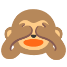 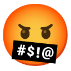 Sí, recuérdelo siempre al leer: son las personas que financian su sustento. Ya sería bastante malo si hubierais seguido callándoos todos los crímenes y nos hubierais dejado la ilustración a nosotros, los medios libres y voluntarios como Kla TV. Pero incluso intentáis que sea imposible revelar sobre esto cerrando el paso a reveladores de primera línea tan valiosos como Matthias Kollmann y arruinando su reputación.Se lo recomiendo: Dejen hablar por fin a las víctimas y empaticen con ellas. Si realmente no quieren encubrir y menospreciar, emitan la emisión sobre las 27 víctimas y 27 testigos de la secta de sangre en su totalidad en SRF. Este documental se basa en 10 años de investigación. Pero esto hubiera sido SU tarea y lo hacemos en nuestro tiempo libre y como voluntarios. Una cosa está clara: Ya sea con o sin usted: Todavía va a salir a la luz por completo lo que está pasando aquí en la clandestinidad - incluso si usted continúa tratando de mantener la tapa sobre ella. Pero eso ya no es posible.Servicio Jurídico de SRF:En dichas publicaciones siempre se delimita claramente que hay abusos sexuales, crimen organizado y personas gravemente traumatizadas.La Autora:Pero en cada oportunidad que tiene usted afirma que todas las declaraciones de los testigos no son ciertas, a saber, sus afirmaciones de que existe una red bien organizada de personas influyentes y elitistas que tienen mucho dinero y saben protegerse bien. Usted niega sin cesar barbaridades como "beber sangre" y "sacrificios humanos", aunque los satanistas admiten abiertamente que ofrecen "sacrificios de sangre". El conocido satanista Aleister Crowley escribe en su libro " Magia teórica y práctica ", volumen 4, página 87: "El sacrificio de sangre ha sido siempre la parte más respetada de la magia. Para el mayor beneficio espiritual, por lo tanto, uno debe elegir un sacrificio que posea el mayor y más puro poder. Un niño varón de perfecta inocencia y elevada inteligencia es el sacrificio más satisfactorio y adecuado. Para casi todos los propósitos, el sacrificio humano es el mejor".Servicio Jurídico de SRF:Usted habla de oscuros enredos de los grandes medios de comunicación. Por la forma en que está estructurado el artículo, el público tiene la impresión de que Robin Rehmann se mueve en el entorno de los satanistas. Eso es erróneo y lesivo para su personalidad y honor.La Autora:La difusión de hechos reales está cubierta básicamente por la libertad de opinión y la libertad de los medios de comunicación. Así que veamos más de cerca algunos hechos:1. Robin Rehmann exhibe públicamente el símbolo del Baphomet. Baphomet es una representación de Satanás y se utiliza ampliamente en el satanismo. Satán es la encarnación del mal, también conocido como diablo o Lucifer.  2. El logotipo de Robin Rehmann - Entertainment es una representación del dios celta Cernunnos. Se le representa con cuernos de ciervo. En lengua celta, Cernunnos significa "el cornudo". En la brujería se le veneraba como portador de la luz, lo que le valió el nombre de Lucifer o Satanás. Lucifer es la traducción literal de la palabra griega que significa portador de luz. El dios Cernunnos también está asociado a la representación satánica de Baphomet. 3. El logotipo del grupo "enfermo" de Robin Rehmann muestra una guadaña con una gran salpicadura animada de sangre. La Parca es una alegoría personificada de la muerte. A menudo se representa a la muerte como una figura acanalada que siega a la gente con una guadaña. 4. La práctica del sacrificio ritual de niños a Satanás está atestiguada desde hace miles de años, entre otros en la Biblia. Así lo demuestran excavaciones y hallazgos en todo el mundo. Los niños fueron sacrificados a Satanás en numerosas culturas. Excavaciones de los Mayas, Incas, Aztecas prueban sacrificios rituales de niños.  También informes recientes. Incluso Georg Otto Schmid dio testimonio de esto en SRF en 2015: "Los seguidores del satanismo religioso. Estos realmente creen en Satanás. Adoran a Satanás, le hacen sacrificios y es entonces cuando realmente ocurren rituales crueles." 5. En SRF, Robin Rehmann niega la existencia de una secta satanista clandestina que haga cosas tan horripilantes. Kla TV, como voz contraria a la presencia masiva de Rehmann en los medios de comunicación, se ha limitado a revelar al espectador superficial de SRF algunos hechos cuestionables, todos los cuales están oficialmente disponibles para su inspección. A diferencia de SRF y Robin Rehmann, en el programa "Escándalo sobre SRF y Robin Rehmann - Pánico satánico” no pusimos ninguna opinión personal, sino que nos limitamos a mostrar imágenes y conexiones oficialmente visibles. Además, el periódico 20 Minuten citó a Rehmann: "Ya he tenido relaciones sexuales con el 90 por ciento de mis amigos de Facebook" ¿Por qué no mostrar algunos de esos amigos oficiales de Facebook? ¿Sobre todo cuando mantiene intercambios tan animados y públicos con su amigo y fan de Facebook "Francis Dolarhyde", que elogia especialmente sus emisiónes? ¿No se dio cuenta a primera vista del perfil sospechoso de este sumo sacerdote satanista? He aquí otro post de esta comunidad satánica: Parece un ritual sangriento con cartas del tarot ocultista, alcohol y velas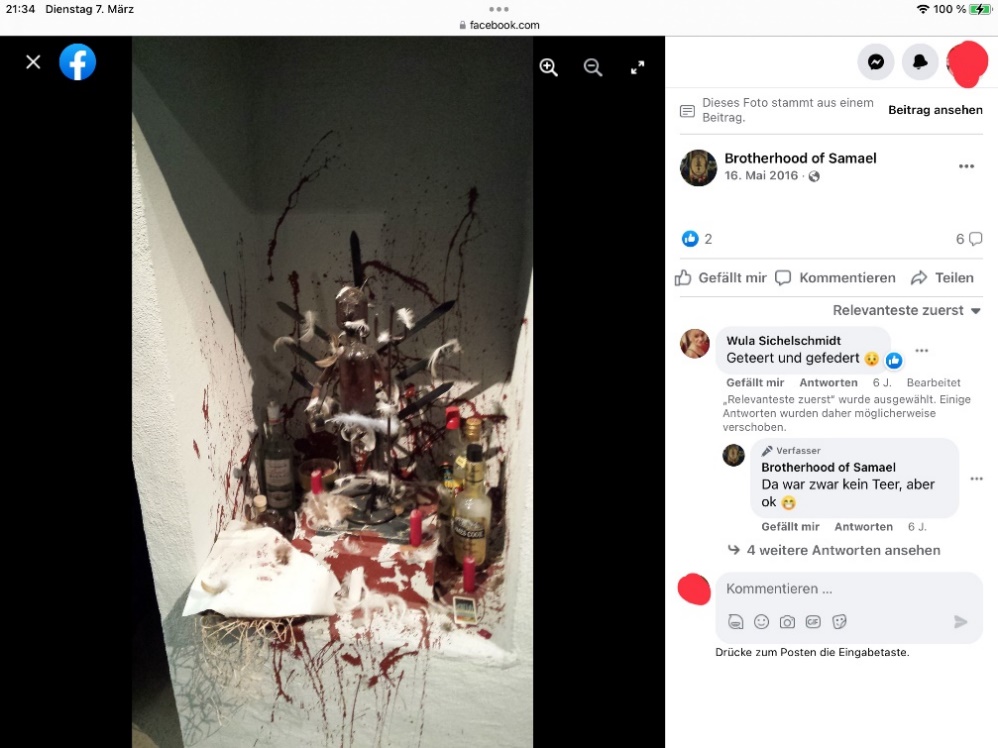 Y le leo íntegramente este post, estimada Sra. Lehmann del Servicio Jurídico SRF. Si tiene previsto acudir a los tribunales, no olvide llevar consigo este documento. Sin duda nos llevaremos este y algunos más. "¡Noticia de última hora! 5 años de trabajo para derribar por fin a esta asociación. Se lo dijimos en 2017, se lo decimos hoy. Nosotros ganamos. Ustedes pierden. Fin de la historia." Después publican los dos artículos "La diócesis de Münster cierra un centro de asesoramiento violencia sexual y ritual organizada" y "¿Hay que informar sobre satanismo y violencia ritual?".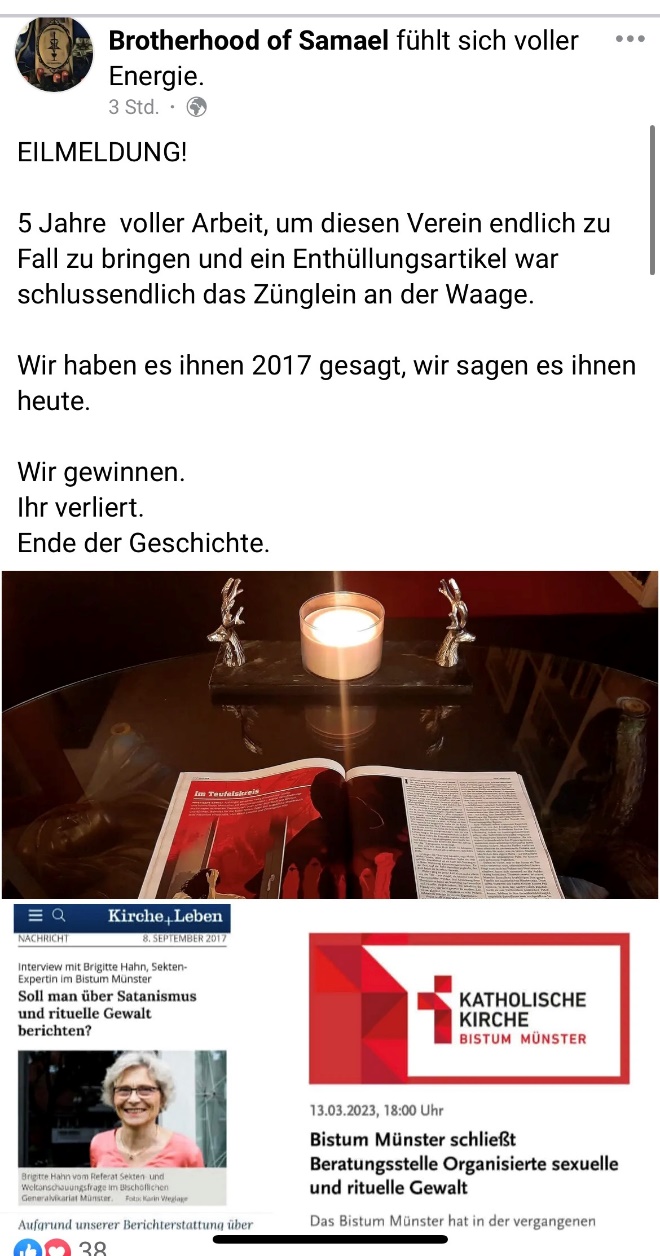 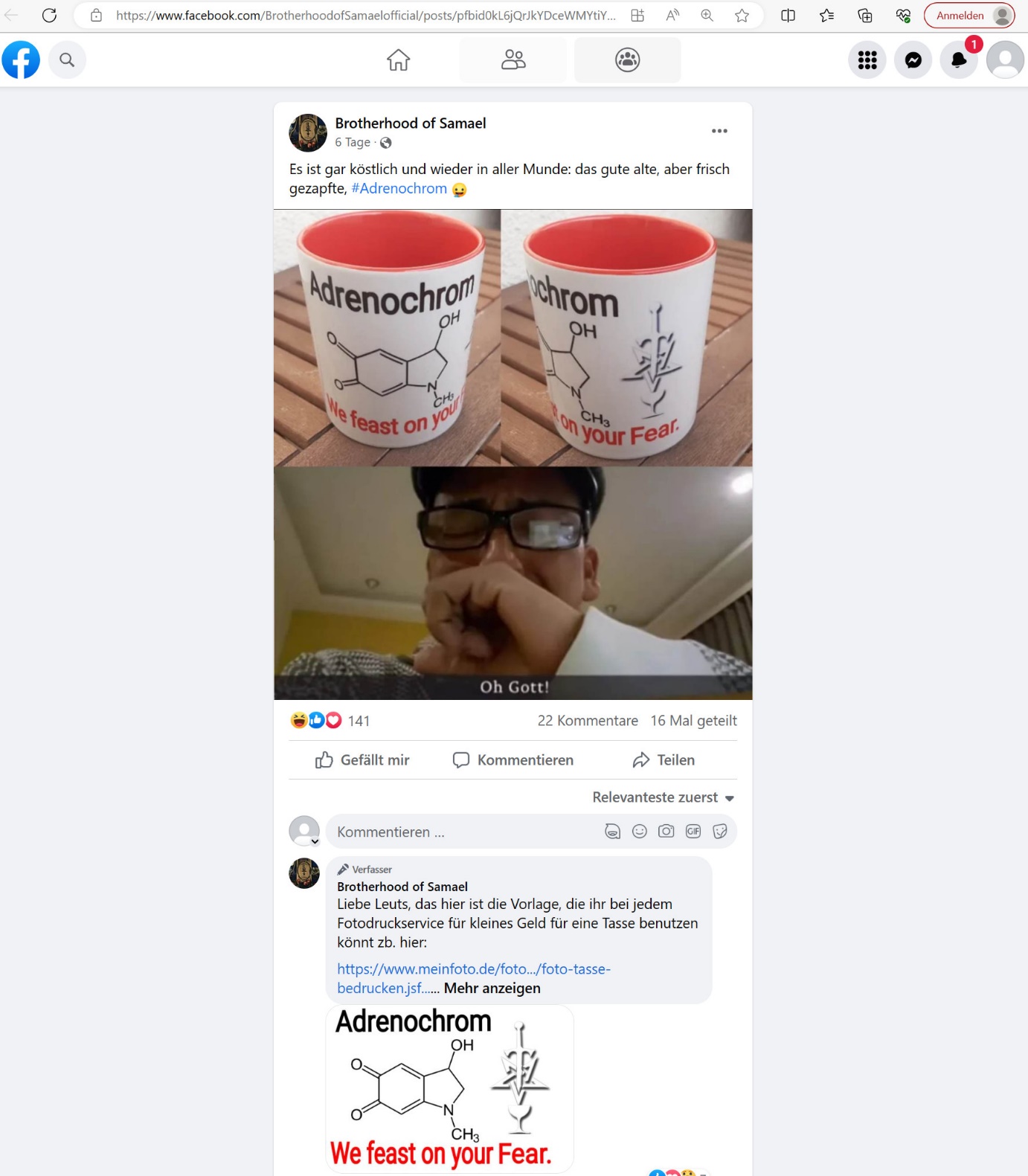 Veamos el post de esta comunidad satánica del 19 de junio de 2023: La Hermandad de Samael ofrece a todos los usuarios de Facebook la fórmula estructural de Adrenochrome para su descarga con la inscripción: "we feast on your fear" o tradusido "festejamos, disfrutamos con tu, su miedo".  Los satanistas son conocidos por ocultar abiertamente lo que hacen en secreto.   6.  Para usted también en el lenguaje del párrafo: No sólo existe el derecho de la personalidad mencionado por usted, sino también la libertad de los medios de comunicación (Art.17 BV), así como la libertad de opinión e información (Art. 16 BV). La difusión de hechos verídicos está cubierta básicamente por la libertad de opinión y la libertad de los medios de comunicación. Además, existe un interés público superior en este caso, cf. Art. 28 párrafo 2 CC. En resumen, el derecho de la personalidad no puede ser violado por la divulgación de hechos verdaderos. Además, el Sr. Rehmann, al igual que la SRF, se mueve en la denominada esfera social del derecho de la personalidad, en la que la protección se reduce considerablemente. Las pruebas que hemos mencionado numerosas veces en la emisión demuestran que el Sr. Rehmann se presenta con símbolos satánicos y tiene contactos dudosos en la escena satánica. Existe un interés público digno de protección en conocer esto a través de la cobertura mediática. Conclusión: Usted se queja de que "se da a la audiencia la impresión de que Robin Rehmann se mueve en el entorno de los satanistas". La impresión que se da al público depende del espectador. ¿Por qué no deja que el público maduro saque sus propias conclusiones e investigue por su cuenta? Kla TV sólo muestra hechos en su documental y deja la conclusión a la audiencia. ¿Quizá vuelva a intentarlo? ¡Confié en el instinto y la intuición del público para que encuentre su propio camino hacia la verdad con voz y contravoz! Esta, por cierto, sería la tarea de toda cadena de televisión. Pero, por desgracia, la contravoz ha desaparecido casi por completo de la corriente dominante.Servicio Jurídico de SRF:Usted escribe que Robin Rehmann tuvo éxito con una demanda para detener una emisión en una emisora pública y deja que una protagonista dé su opinión para reforzar esta afirmación. Robin Rehmann nunca ha exigido nada a ninguna otra cadena de televisión. Su afirmación es falsa y no puede mantenerse.La AutoraKla.TV sólo permite hablar a un testigo. Sin embargo, no es el único testigo que ha confirmado los mismos hechos ante Kla.TV. Estas declaraciones de testigos están a disposición de Kla TV tanto en forma escrita como verbal, junto con otras pruebas.  Hajar"Robin Rehmann ejerció mucha más presión ante la cadena de la que se retrató en el documental de Kla.TV. Amenazó a la emisora con tomar medidas contra ella si se emitía la entrevista y simplemente la acusó de antisemitismo. También afirmó que todas las víctimas incluida yo habían sido convencidas. Esto me dolió mucho y empecé a investigar sobre Robin Rehmann".La Autora:Para proteger a los testigos, no revelaremos más nombres a la SRF, porque no es raro que les ocurra algo a estos testigos en estos asuntos de divulgación. Les recuerdo al testigo Routmont, que estaba a punto de declarar en el caso Doutroux y fue encontrado muerto poco antes. Otros 27 testigos murieron en el caso Doutroux. Del mismo modo, el político John Decamp murió poco antes de que estuviera a punto de desarticular la red de pederastas que rodeaba el escándalo de los abusos de Franklin. El investigador privado Gary Caradori también fue hallado muerto poco antes de que se destapara el escándalo Franklin. Asimismo, el investigador jefe Franz Kröll fue hallado muerto en su piso poco antes de que pudiera sacar a la luz los resultados de su investigación sobre el caso Natascha Kampusch en Austria.  Sus investigaciones habían incriminado fuertemente a políticos austriacos. El conocido redactor jefe del periódico de Solothurn "Balz Bruder" también murió misteriosamente después de haber informado mucho sobre el "caso Nathalie". Fue investigado en relación con abusos a menores y violencia ritual satánica. Balz Bruder fue hallado muerto en 2021 después de haber informado mucho sobre el asunto. Chantal Frei, otra víctima de violencia ritual informa en su libro "Yo hablo" en la página 177 sobre la muerte inesperada de su abogado (insuficiencia cardíaca) .Conclusión: ¿Por qué Robin Rehmann no quería que se publicara la entrevista con una víctima de violencia ritual? ¿Cuál es su motivación para precipitarse y amenazar a una emisora? La víctima no consiguió voz en los medios de comunicación de servicio público. Esta queja ante el Muro de Denuncias contra los Medios de Comunicación Kla.TV fue uno de los principales desencadenantes de la investigación sobre Robin Rehmann. De lo contrario, esta emisión no se habría hecho en primer lugar.Servicio Jurídico de SRF:Se ayudan con fotos de páginas privadas de Facebook. Kla.TVno tiene el consentimiento para utilizar estas fotos privadas. También viola los derechos de terceros al publicar estas fotos.La Autora¡Su escritura se vuelve cada vez más entretenida hacia el final! En Facebook, hay ciertos permisos que puedes dar. Uno elige como grupo destinatario de la publicación: "Amigos: Tus amigos en Facebook", o "Público: Todo el mundo dentro y fuera de Facebook". Rehmann ha elegido "Público: Todo el mundo dentro y fuera de Facebook" como grupo destinatario de la contribución. Sólo y explícitamente "contenido compartido públicamente" es fotografiado en el programa, que es oficialmente accesible a todo el mundo. La publicación de las imágenes está amparada por el derecho de cita: según el art. 25, apdo. 1 de la Ley de Propiedad Intelectual, las obras publicadas pueden citarse si la cita sirve para explicar, indicar o ilustrar cita de imágenes. Dado que las imágenes utilizadas en el programa eran visibles públicamente en Facebook, no sólo para los amigos, estamos en terreno absolutamente seguro desde el punto de vista legal. No obstante, Kla.TV fue lo suficientemente complaciente como para filmar las imágenes desde un IPad, de modo que es evidente que TODOS pueden verlas directamente. Así no hubo que soportar las escenas tan obscenas a pantalla completa. No pusimos otras canciones muy controvertidas de Rehmann, habría llevado demasiado tiempo. Pero incluso si las imágenes del Sr. Rehmann no fueran públicas, se nos permitiría citar las imágenes, porque el interés del público por la información prevalece claramente aquí por una vez debido a la naturaleza explosiva del tema. Por un lado, la SRF y el Sr. Rehmann reclaman el plus de periodista como reputación y objetividad para la serie "Pánico satánico"; por otro, el Sr. Rehmann es un periodista que no es ni remotamente neutral en este tema y es reconocidamente parcial. SRF, por su parte, NUNCA ha preguntado cuándo mostraron alguna imagen en un contexto difamatorio o utilizaron extractos que crean una imagen falsa sin todo el contexto. Se sirven libremente de todo el material fotográfico o de vídeo disponible públicamente y nunca han preguntado. No, incluso difunden material de vídeo e imágenes no publicado, es decir, explícitamente interno, que se obtuvo ilegalmente.  Eso sería como entrar en casa de Rehmann, robar su disco duro y publicar grabaciones de vídeo privadas. La SRF hace esto todo el tiempo y sin que nunca se le exijan responsabilidades porque ninguna de las personas a las que les han robado puede permitirse los costes legales. En el caso contrario, sin embargo, la SRF puede permitirse los abogados de primera más caros para cada caso con nuestros Impuestos obligatorios. ¿Y ahora, de repente, la SRF quiere actuar como El moralista apostol? Puedo decirle una cosa: la gente está empezando a ver a través de usted y su juego deshonesto.Servicio Jurídico de SRF:Si se hacen acusaciones contra personas, se les debe dar la oportunidad de comentarlas (cf. Consejo de Prensa / Código de Periodistas, directriz 3.8.) Ni Robin Rehmann ni SRF pudieron comentar las acusaciones de la contribución. Esto, por cierto, contrasta con el programa de SRF sobre Ivo Sasek mencionado en el artículo. SRF presentó a Ivo Sasek las acusaciones y le dio la oportunidad de comentarlas.  La Autora:Usted sabe tan bien como yo que el Código de Conducta para Periodistas del Consejo Suizo de la Prensa es un compromiso voluntario. Ya que se refiere a él con tanta energía, lo comentaré. El SRF NUNCA ha dado a Ivo Sasek la oportunidad de hacer una declaración pública. Sí, le envían preguntas pro forma en las que puede comentar las acusaciones artificiosas y difamatorias, pero estas respuestas SIEMPRE se suprimen o simplemente se sacan de contexto en su detrimento. SRF lleva más de 20 años difamando de la peor manera al fundador de Kla TV, Ivo Sasek, y nunca le ha dejado decir nada. Siempre eligen extractos cortos que pueden tergiversar bien. Si no pueden tergiversar o malinterpretar nada, no muestran nada. Usted exige aquí cosas que usted mismo no ha cumplido. Robin Rehmann es una persona de interés público, está en el ojo público y "su versión" se conoce de sobra. Todo internet y Youtube están llenos de él. Está muy presente en los medios de comunicación. Sin embargo, ninguno de los testigos a los que ha atacado o arruinado tiene la oportunidad de defenderse médicamente. Todas las víctimas a las que ridiculiza y empuja al rincón de la conspiración junto con la emisora SRF nunca tienen la oportunidad de ser escuchadas porque, según la última redacción de SRF, todas tenían "presuntos recuerdos" y habían sido "convencidas" por "terapeutas". No hay nada peor que insinuar que estas víctimas, que han vivido cosas tan crueles, no sucedieron y que tienen presuntos recuerdos, etc. Estrictamente hablando, en relación con el programa "Escándalo sobre SRF y Robin Rehmann", puede aplicarse además la directriz 3.9 del Código de Periodistas: Si existe un interés público superior, se puede prescindir excepcionalmente de una audiencia. No sé qué puede ser de mayor interés público que revelar los posibles motivos del encubrimiento de los abusos rituales satánicos y dar audiencia a las víctimas. Y ya que hablamos del Código de los Periodistas, les recuerdo también la directriz 10.5: "Los periodistas defenderán la libertad de información en caso de injerencia o amenaza de injerencia de intereses privados. Las amenazas o boicots deben hacerse siempre públicos". Así pues, es nuestro deber periodístico publicar las amenazas de SRF contra Kla.TV. Estamos convencidos de que SRF también infringió la directriz 2.4 del Código de Conducta de los Periodistas al producir la serie "Pánico satánico". Esta directriz establece que si las actividades privadas de un periodista se solapan con actividades informativas, este hecho debe ponerse en conocimiento del público. En consecuencia, las redes pertinentes del Sr. Rehmann deberían haber sido reveladas. Por otra parte, la directriz 7.1 del código de los periodistas prohíbe la intrusión no solicitada en la esfera privada de las personas sobre las que se va a informar. Recordamos que el SRF ha abordado a menudo a Ivo Sasek delante de su casa y le ha acosado a él y a su familia, violando así esta directriz.Servicio Jurídico de SRF:Nos mantenemos en nuestra exigencia de cesar inmediatamente las publicaciones en kla tv y otras publicaciones. Le damos de plazo hasta las 18 horas de esta tarde. Como ya les informamos el domingo, estudiaremos la posibilidad de emprender acciones legales contra kla tv y sus responsables si no cumplen nuestra exigencia.La AutoraHemos vuelto a poner el programa "Escándalo sobre SRF y Robin Rehmann" en Kla.TV después de haber comprobado meticulosamente todos los aspectos de sus amenazas con nuestro servicio jurídico. A cambio, le exigimos que retire todos los programas difamatorios sobre Ivo Sasek y Kla.TV completamente de la red, incluidos todos los canales sociales de SRF. Además, le pedimos que conceda a Ivo Sasek 20 minutos de tiempo de palabra en horario de máxima audiencia, UNCUT, en los que pueda explicar realmente su versión de la calumnia! Así, usted también cumpliría por fin con la directriz 3.8 del Código de Conducta de los Periodistas.Servicio Jurídico de SRF:Saludos cordialesBarbara LehmannIgualmente con saludos cordiales La Autora de la emisión “Escándalo sobre SRF y Robin Rehmann - Pánico satánico” de is. / kno.Fuentes:Vídeos en YouTube de "satanic panic" de SRF

YouTube + Facebook videos de la banda "krank"

Facebook de Robin Rehmann 

Facebook de "Brotherhood of Samael

Facebook de Francis Dollarhyde

Facebook de Bernd Harder

Página web de „Brotherhood of Samael“( ATENCIÓN, ¡esta fuente fue suprimida INMEDIATAMENTE después de la emisión del programa "Skandal um SRF und Robin Rehmann - Satanic Panic"! La palabra "Sumo Sacerdote" fue eliminada de la página de inicio. ¡Pero no en el archivo web! Aquí está el enlace)
https://web.archive.org/web/20221128091331/https://www.brotherhood-of-samael.de/wer-wir-sind/

Canal Youtube de la "Brotherhood of Samael"

Hajar - Violencia ritual: "Violada y obligada a matar".
https://www.youtube.com/watch?v=dqiEM5hbTNo

Hajar - Violada y obligada a matar (la entrevista más flagrante) con Hajar (+18) ADVERTENCIA DE PELIGRO
https://www.youtube.com/watch?v=Pt3cqeuM4Ug

Lydia Benecke y Bernd Harder con Francis Dollarhyde
https://www.youtube.com/watch?v=2uV-FrmS46Q

Cadena cruzada prohibida en SRF
https://www.oe24.at/welt/tv-sender-verbietet-moderatorin-kreuz-kette/550097077

Youtube: Francis Dolarhyde; El Gran Dragón Rojo (NBC Hannibal)
https://de.wikibrief.org/wiki/Francis_Dolarhyde

Robin Rehmann recibe honores de periodista y se autodenomina periodista:
https://swisspressaward.ch/de/beteiligte-journalisten/section/swiss-press-video/
https://www.srf.ch/audio/rehmann/ich-bin-eine-trans-frau?id=12367654#autoplayEsto también podría interesarle:#Ocultismo - www.kla.tv/Ocultismo

#medios - www.kla.tv/medios

#enredos_mediaticos - www.kla.tv/enredos_mediaticos

#Guerra_mediatica - www.kla.tv/Guerra_mediatica

#ivosasek-es - ivosasek - www.kla.tv/ivosasek-es

#LoisSasek_es - www.kla.tv/LoisSasek_es

#Sectas - www.kla.tv/SectasKla.TV – Las otras noticias ... libre – independiente – no censurada ...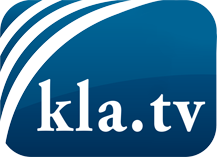 lo que los medios de comunicación no deberían omitir ...poco escuchado – del pueblo para el pueblo ...cada viernes emisiones a las 19:45 horas en www.kla.tv/es¡Vale la pena seguir adelante!Para obtener una suscripción gratuita con noticias mensuales
por correo electrónico, suscríbase a: www.kla.tv/abo-esAviso de seguridad:Lamentablemente, las voces discrepantes siguen siendo censuradas y reprimidas. Mientras no informemos según los intereses e ideologías de la prensa del sistema, debemos esperar siempre que se busquen pretextos para bloquear o perjudicar a Kla.TV.Por lo tanto, ¡conéctese hoy con independencia de Internet!
Haga clic aquí: www.kla.tv/vernetzung&lang=esLicencia:    Licencia Creative Commons con atribución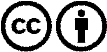 ¡Se desea la distribución y reprocesamiento con atribución! Sin embargo, el material no puede presentarse fuera de contexto.
Con las instituciones financiadas con dinero público está prohibido el uso sin consulta.Las infracciones pueden ser perseguidas.